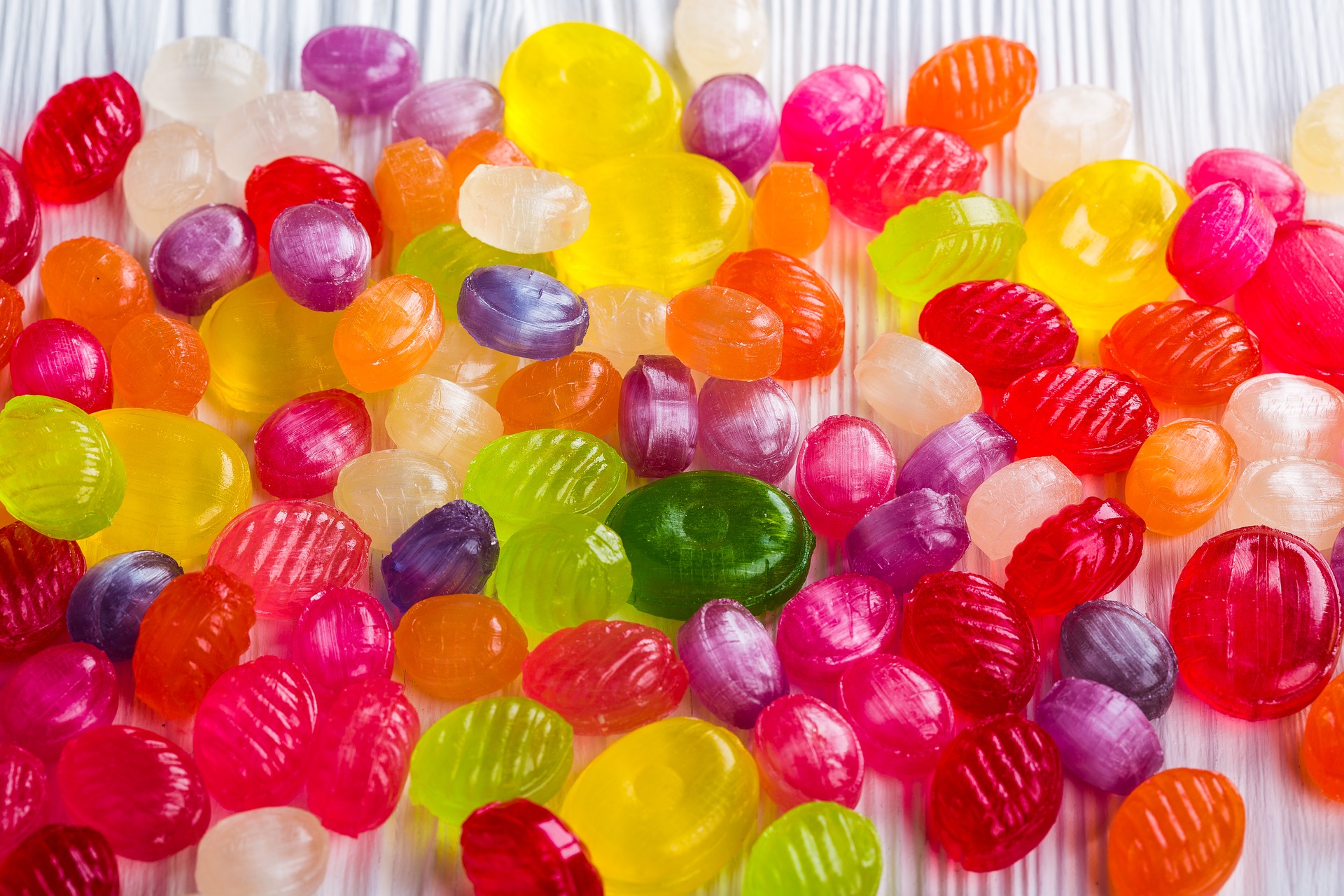 Rúbrica: MAPA CONCEPTUALAlumno/a: ___________________________   Curso: ______   Nº: _____	NOTAEstructura del mapa conceptual (25% si solo es evaluado el recurso digital y 20% si se evalúa también el CONOCIMIENTO DEL TEMA).   Conocimiento del tema
EXCELENTE(2)BIEN
(1)POCO A POCO
(0,5)DEBES ESFORZARTE
(0)NotaTEMA PRINCIPALEl tema aparece identificado claramente y expresado de manera clara y precisa.El tema aparece bien identificado, aunque hay algunas imprecisiones en la manera de explicarlo.El tema aparece expresado, pero no es fácil de identificar y no está bien expresado.No aparece identificado el tema en el mapa conceptual.CONCEPTOSTodos los conceptos y contenidos claves aparecen y además se añaden otros que lo complementan.Aparecen todos los conceptos y contenidos claves, pero no otros de otros temas relacionados.No están todos los conceptos claves, aunque sí la mayor parte (aprox. el 75%) de ellos.No están reflejados la mayor parte de los conceptos clave.ORGANIZACIÓN Y ESTRUCTURALos conceptos presentados aparecen ordenados de una manera clara y lógica. Están conectados mediante elementos gráficos (flechas, símbolos…) y palabras-conectores.Los conceptos presentados aparecen ordenados de una manera clara. Están conectados por elementos gráficos (flechas, símbolos…) exclusivamente. Los conceptos presentados aparecen ordenados, pero se establecen muy pocas relaciones entre ellos. Los conceptos presentados están totalmente desordenados.FORMATOEs visualmente atractivo, permite la consulta rápida de los conceptos y se identifican claramente. Se identifican los conceptos y es de consulta sencilla, aunque no es muy atractivo visualmente.Aparecen todos los conceptos identificados, aunque la consulta no es sencilla.Es muy difícil de consultar y no aparecen identificados los conceptos.CONOCIMIENTO DEL CONTENIDOEl autor puede describir precisamente entre el 75% y el 100% de los conceptos del mapa conceptual. El autor puede describir precisamente entre el 50% y el 75% de los conceptos del mapa conceptual.El autor puede describir precisamente entre el 25% y el 50% de los conceptos del mapa conceptual.El autor no puede describir la mayoría de los conceptos del mapa conceptual.